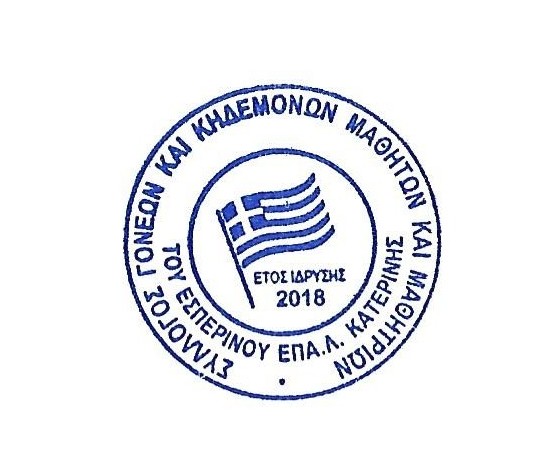 1/2ΠΡΟΣ: ΥΠΟΥΡΓΕΙΟ ΠΑΙΔΕΙΑΣ ΚΑΙ ΘΡΗΣΚΕΥΜΑΤΩΝΓΕΝΙΚΗ ΔΙΕΥΘΥΝΣΗ ΣΠΟΥΔΩΝΠ/ΘΜΙΑΣ ΚΑΙ Δ/ΘΜΙΑΣ ΕΚΠΑΙΔΕΥΣΗΣΔΙΕΥΘΥΝΣΗ ΣΠΟΥΔΩΝ, ΠΡΟΓΡΑΜΜΑΤΩΝ ΚΑΙ ΟΡΓΑΝΩΣΗΣ ΠΡΩΤΟΒΑΘΜΙΑΣ ΕΚΠΑΙΔΕΥΣΗΣ ΔΙΕΥΘΥΝΣΗ ΣΠΟΥΔΩΝ, ΠΡΟΓΡΑΜΜΑΤΩΝ ΚΑΙ ΟΡΓΑΝΩΣΗΣ ΔΕΥΤΕΡΟΒΑΘΜΙΑΣ ΕΚΠΑΙΔΕΥΣΗΣ ΔΙΕΥΘΥΝΣΗ ΕΠΑΓΓΕΛΜΑΤΙΚΗΣ ΕΚΠΑΙΔΕΥΣΗΣΔΙΕΥΘΥΝΣΗ ΕΙΔΙΚΗΣ ΑΓΩΓΗΣ ΚΑΙ ΕΚΠΑΙΔΕΥΣΗΣΥΠ’ ΟΨΙΝ: Κ. Ιωάννη Καπουτσή (Επαγγ/κή)ΣΥΛΛΟΓΟΣ ΓΟΝΕΩΝ ΚΑΙ ΚΗΔΕΜΟΝΩΝ ΜΑΘΗΤΩΝ ΚΑΙ ΜΑΘΗΤΡΙΩΝ ΤΟΥ ΕΣΠΕΡΙΝΟΥ ΕΠΑ.Λ. ΚΑΤΕΡΙΝΗΣΚατερίνη, Τετάρτη 26 Φεβρουαρίου 2020Θέμα: Μεταβολές σχολικών μονάδων Πρωτοβάθμιας και Δευτεροβάθμιας Εκπαίδευσης για το σχ. έτος 2020 – 2021.ΥΠΟΜΝΗΜΑΣύμφωνα με τις διατάξεις των νόμων 1566/1985, 1966/1991, 4186/2013, 4512/2018 του Υπουργείου Παιδείας, Έρευνας και Θρησκευμάτων όπου προβαίνει στις μεταβολές των Σχολικών Μονάδων με ιδρύσεις, καταργήσεις, μετατροπές κ.α. για να καλυφθούν οι εκπαιδευτικές ανάγκες.Το Εσπερινό ΕΠΑ.Λ. Κατερίνης στο οποίο φοιτούμε, προέβη με το Αρ. Πρωτ. 650 (19.10.2018) σε προτάσεις οι οποίες είχα να κάνουν με αιτούμενες νέες ειδικότητες σε υπάρχοντες Τομείς. Εγκρίθηκαν οι μισές από τις αιτούμενες ειδικότητες και περιμέναμε νέο έγγραφο τον Οκτώβριο του 2019 για παρόμοιες ενέργειες, προκειμένου να αιτηθούν ή να καταργηθούν Τομείς και ειδικότητες.Ήρθαμε σε επαφή με τον Διευθυντή του Εσπερινού ΕΠΑ.Λ. Κατερίνης, ο οποίος μας ενημέρωσε ότι από τον Οκτώβριο του 2019 έως και σήμερα δεν εστάλη από την ΔΙΔΕ ΠΙΕΡΙΑΣ έγγραφο που αφορά το παραπάνω θέμα. Ο Διευθυντής μας πληροφόρησε ότι ούτε στο 1ο ΕΠΑ.Λ. Κατερίνης εστάλη παρόμοιο έγγραφο.2/2ΕΠΕΙΔΗΆμεσα μας ενδιαφέρει ως Σύλλογος Γονέων και Κηδεμόνων των Μαθητών και Μαθητριών του Εσπερινού ΕΠΑ.Λ. Κατερίνης, η μεταβολή της Σχολικής μας μονάδας με προσθήκη Τομέων  και ειδικοτήτων χωρίς την ανάγκη νέων αιθουσών και εξοπλιστικών μέσων, αλλά και με το υπάρχων διδακτικό προσωπικό.Το Σχολείο έχει την ίδια άποψη και συνηγορεί σε αυτό.Υπάρχουν υπογεγραμμένα αιτήματα πλήθους μαθητών και μαθητριών του Σχολείου και μπορούν να διατεθούν εφόσον ζητηθούν για νέους Τομείς και ειδικότητες.ΖΗΤΟΥΜΕ	Να μας πληροφορήσετε αν και πότε εστάλη έγγραφο σχετικό με τις μεταβολές σχολικών μονάδων Πρωτοβάθμιας και Δευτεροβάθμιας Εκπαίδευσης για το σχ. έτος 2020 – 2021 και γιατί εν κατακλείδι δεν εστάλη στην Σχολική μας μονάδα.Με εκτίμηση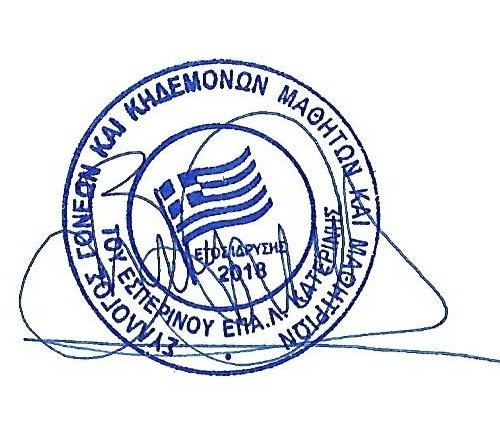 Βασίλειος ΔημούσηςΠρόεδρος Συλλόγου Γονέων και Κηδεμόνων Μαθητών και Μαθητριώντου Εσπερινού ΕΠΑ.Λ. ΚατερίνηςΚιν. 6997056387v.dimousis@gmail.com